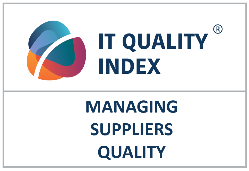 Příloha ASmluvní podmínky přihláškyVyplněnou přihlášku ve formátu MS Word, PDF nebo scan v PDF odešlete e-mailem na: info@q4it.eu 
Zasláním přihlášky udělujete souhlas, aby, ve smyslu nařízení č. 679/2016 o ochraně osobních údajů fyzických osob (dále jen „GDPR“), byly zpracovány osobní údaje uvedené na přihlášce.  
Tyto osobní údaje je nutné zpracovat pro účel organizace školení / kurzu a pro zpětnou komunikaci s přihlášenými účastníky. 
Údaje budou správcem zpracovány do odvolání souhlasu. Souhlas je možno odvolat zasláním e-mailu na info@q4it.eu. K ceně kurzu bude připočtena DPH podle platných právních předpisů. Faktura je vystavena po zaslání přihlášky na kurz. Splatnost faktury je 30 dnů.Cena kurzu obsahuje školící materiály v tištěné podobě, oběd, občerstvení, teplé a studené nápoje po celý průběh kurzu. V případě konání kurzu u zákazníka formou uzavřené skupiny je občerstvení zajišťováno zákazníkem. Všichni absolventi kurzu obdrží osvědčení o absolvování kurzu.Počet účastníků je omezen pro zachování kvality kurzu na maximální počet 14. V případě neobsazení kurzu bude toto sděleno mailem nebo telefonicky nejpozději 5 dnů před konáním kurzu.Organizační detaily budou zaslány účastníkům na jejich email nejpozději 5 dní před zahájením kurzu.Stornopoplatky při zrušení účasti ze strany účastníka:Více než 14 dnů před zahájením kurzu – bezplatné Méně než 14 dnů - 50% z ceny kurzuMéně než 5 dnů - 100% z ceny kurzuITIL® is a registered mark of AXELOS Limited, used under permission of AXELOS Limited. All rights reservedQ4IT logo is a registered mark of Q4IT limited. All rights reservedIT QUALITY INDEX® and DCMM® are registered marks of Q4IT Limited. All rights reserved.Název kurzuŘízení kvality IT dodavatelů “Managing Supplier Quality”Požadavky pro účastNejsou; doporučený certifikát ITIL Foundation, IT Quality Foundation Datum a místo………………………………….………. vyberte termín z kalendáře kurzůDélka kurzu1 denCena za osobu12 460 Kč  (bez DPH) Cena s knihouKniha IT Quality Index 2019 Edition ISBN 9781973818731 + cena knihy 1 980 Kč bez DPHJméno účastníkaJméno1, email, telefon (nepovinný)Jméno2, email, telefon (nepovinný)Fakturační údajeKontaktní osoba pokud je jiná než účastník Jméno, email, telefonČíslo objednávky